Сценарийконкурсно-игровой программы «Наши мамы», посвященной Международному Дню Матери.ЦЕЛИ:1. Воспитывать уважительное отношение к мамам, желание помочь им.2. Помочь детям через игру вступить в реальную жизнь, а мамам отвлечься на время от неё.3. Создать теплый нравственный климат между матерями и детьми.Оборудование: компьютер, проектор, музыка, листочки, ручки, крупы, блюдца, зубочистки, школьные предметы и игрушки, газеты, ножницы, нитки, иголки, портреты мам.ХОД мероприятия.Ведущий. Добрый вечер всем собравшимся в этом зале, особенно пришедшим сюда мамам. потому что именно мамы- виновницы сегодняшнего нашего праздника, посвященного Международному дню Матери, который отмечается по Указу Президента Российской Федерации В.В. Путина последнее воскресенье ноября. Этот праздник – дань российской традиции бережно относиться к женщине – матери, признание её неизмеримой роли в жизни каждого из нас, в судьбе государства. Для всех слово "мама" ассоциируется с добротой, нежностью, домашним теплом, счастьем и любовью. В этот день будут звучать слова любви, поклонения, обращенные к самому близкому и дорогому, что есть у каждого человека – к нашим матерям. Они учат нас творить, воспитывают в нас лучшие человеческие качества, выводят на самостоятельный жизненный путь.Мы по дороге жизни шагаемМы счастье идем созидатьИ слова милей мы не знаем,Чем слово чудесная мать.Оно утешает нас в горе,Как солнца улыбка оно,Как светлая книга, с которой,Нам вечно дружить суждено.В сердцах оно снова и снова,Цветет, словно утренний сад,И шепчет спросонок то словоУставший в походе солдат.С кем легче дышать нам на свете,Ведь матерью в нашем краю,И деды седые, и детиНазвали отчизну свою.Ведущий. Дорогие наши мамы, в этот праздничный день, примите слова поздравления от своих детей.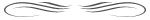 1. От чистого сердца, простыми словами.
Давайте, друзья, потолкуем о маме.
Мы любим её, как надежного друга.
За то, что у нас, с нею все сообща.
За то, что когда, нам приходится туго
Мы можем всплакнуть у родного плеча.
2. Мы любим ее, и за то, что порою
Становятся строже, в морщинках глаза.
Но стоит с повинной, прийти головою –
Исчезнут морщинки, умчится гроза.
3. За то, что всегда, без утайки и прямо
Мы можем открыть, ей сердце свое.
И просто за то, что, она наша мама. 
Мы крепко и нежно, любим её.4. Маме можно без стыда
Дать медаль "Герой труда".
Все дела ее не счесть:
Даже некогда присесть –
И готовит, и стирает,
На ночь сказку почитает,
А с утра с большой охотой
Ходит мама на работу,
А потом по магазинам.
Нет, без мамы не прожить нам.
Надо маме помогать 
И ничем не огорчать!5. Праздник нам устроить радаНичего не жаль.Лишь одна за все наградаИ одна за все печаль:Чтоб охотно мы учились,Не срамили класс.Чтобы люди получились честные из нас.Чтобы мы недаром жилиНа земле своей.И еще не позабыли никогда о ней.Мы – простые девчонки,Мы – простые мальчишки.Заявляем на целый свет!Что дороже, чем мамаЧеловека нет!Наши мамы славятся трудомЗа прилавком, в офисах, больницах.И достаток этим вносят в дом,Продолжая даже в нем трудиться.Наши мамы есть в газете,Вы найдете их везде:В магазине и в собесе,В министерстве и в суде.В строгом мама платье или пестром –От души ее благодарим.Всем мамам, бабушкамСпасибо огромное мы говорим!Ведущий.        Действительно, для каждого из нас, будь то маленький ребёнок или уже поседевший взрослый – мама – самый родной, самый дорогой человек на свете. и сегодня мы ещё раз поздравляем наших мам с праздником и желаем им здоровья, молодости, душевного спокойствия и заботливого отношения со стороны близких и родных. но как известно мамами не рождаются, мамами становятся. когда-то наши мамы были веселыми непоседливыми девчонками, которые любили играть в разные игры. поэтому мы и сегодня предлагаем мамам вспомнить своё детство и снова почувствовать себя маленькими девочками и поучаствовать в нашей конкурсно - игровой программе "Наши мамы".Познакомимся с командами. Семья ....Ведущий. 	С командами мы познакомились, давайте познакомимся с жюри, которое будет оценивать выступление наших участниц. Сегодня в составе жюри: .....	Оно будет оценивать внимательность, скорость, качество, оригинальность, аккуратность, точность, умение работать совместно.	А вы, зрители, будете присуждать свой приз – приз зрительских симпатий.Ведущий. 	1. Настало время первого конкурса, и это конкурс – разминка "СОСТАВЬ СЛОВО".Сейчас вам будет показано слово, из букв которого необходимо составить другие слова, которые будете называть по очереди. Повторяться нельзя, побеждает та команда, которая больше составит и назовёт слов (существительные в ед. числе, нарицательные). Приступаем. Внесите слово.УНИВЕРМАГ ( вера, маг, ар, мера, нива гарем и т.д.)Ведущий. 	2. Второй наш конкурс называется "ЗОЛУШКА". Я думаю, все очень хорошо знакомы с этой сказкой. Так вот в начале сказки злая мачеха задала много работы бедной Золушке, чтобы та не смогла поехать с ней и её дочерями на бал. И одной из этих работ было отделить горох от чечевицы. Вот и нашим участницам предстоит побывать в роли золушки и перебрать крупы ГОРОХ, ФАСОЛЬ и ГРЕЧУ. 	Оценивается скорость и качество.Звучит музыка.Ведущий.	3. Переходим к следующему конкурсу нашей программы «СОБЕРИ ПОРТФЕЛЬ». Я думаю, у вас в жизни бывали ситуации, когда на неопределенное время отключали электричество, а срочно необходимо сделать какое-то дело, например, собрать портфель. В этом конкурсе участвуют мамы. Перед вами находятся различные  предметы. Надо с завязанными глазами сложить в портфель школьные: дневник, тетрадь, учебник, ручку, карандаш, линейку, ластик.Оценивается скорость и время выполнения.Ведущий.	4. Следующий конкурс «ПОЭТИЧЕСКИЙ».Вам предлагается за 5 минут написать стихотворение. Учитывается смысл и поэтическая форма. Чтобы все слова начинались с буквы «П». Для болельщиков задания: определите верны ли утверждения.В Японии на доске пишут кисточкой с цветными чернилами. ВерноВ Австралии практикуется применение школьных досок.  НетГете подарил своё перо Пушкину.  Верно Авторучка была изобретена в Древнем Египте? ВерноШариковая ручка сначала применялась военными летчиками. ВерноВ некоторых странах выпускаются витаминизированные карандаши для детей, имеющих обыкновение их грызть. ВерноВ некоторые виды цветных карандашей добавляется экстракт моркови для большей прочности грифеля. НетПри Петре Первом в ходу была «картузная» бумага. Верно ли, что её применяли при изготовлении картузов? Нет, из неё делали боевые заряды к артиллерийскому орудию.Верно ли, что в Нью-Йорке можно было подписаться на газеты бесплатно, сдав определенное количество тряпья? Верно, это было в 19 веке, во время дефицита сырья для бумаги.Ведущий.5. Конкурс «РУКОДЕЛЬНИЦ».В этом конкурсе участвуют юные участницы от каждой команды. Вы должны будете выкроить и сшить прихватки из газеты. Оцениваться будет быстрота и аккуратность. Мамы не помогают.Ведущий.	6. Конкурс «УЗНАЙ СЕБЯ».Ваши дети заранее нарисовали портреты своих мам. Теперь мамы должны узнать себя на портрете.Ведущий.	7. Конкурс «ТАНЕЦ С ЯБЛОКАМИ».Мама и ребенок зажимают яблоко между лбами. Необходимо, не касаясь яблока руками, станцевать так, чтобы яблоко не упало.Ведущий.	8. Конкурс «КУЛИНАРНЫЙ». Вы приготовили своё фирменное блюдо. Представьте его нам или расскажите рецепт его приготовления.Ведущий.	Мама самое понятное слово на земле. Оно звучит на всех языках мира одинаково нежно. У мамы самые ласковые и нежные руки, они все умеют. У мамы самое доброе и чуткое сердце. Оно ни к чему не остаётся равнодушным. И сколько бы ни было человеку лет 5 или 50, ему всегда нужна мама…Ведущий.	Вот и остался последний конкурс программы «КОМПЛИМЕНТ». Вы идете навстречу маме и на каждый шаг говорите комплимент или ласковое слово. Подходите к маме и целует её в щечку.Ведущий.	На этом наша игровая программа «Наши мамы» закончена.  Всем участникам, болельщикам и помощникам большое спасибо. Дорогие женщины! Пусть ваши лица устают только от улыбок, а руки от букетов цветов. Пусть ваши дети будут послушны, а мужья внимательны! Пусть ваш домашний очаг всегда украшают уют, достаток, любовь и счастье! До новых встреч.Песня мамонтенка.Дорогие мамы! Поздравляю вас с днем матери.Без сна ночей прошло немало,Забот, тревог не перечесть.Земной поклон вам всем родные мамыЗа то, что вы на свете есть!Критерии оценокОригинальностьАккуратностьТочностьВнимательностьСкорость выполненияКачествоУмение работать совместно